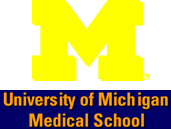 Advanced MR Imaging Protocol for GlioblastomaObjective:  Our goal is to develop and validate advanced MRI for identifying the most aggressive components of glioblastoma (GBM) for radiation boosting and for reliable therapy response assessment at multi-institutes.Background: It is well known that post-Gd T1 weighted and FLAIR images underestimate and overestimate the tumor volume of GBM, respectively, and cannot assess therapy response reliably. In the last decade, physiological and metabolic imaging biomarkers (including both MRI and PET) have been developed for therapy assessment, and to a lesser extent for definition of treatment target of GBM.(1-16)  Considering the wide availability, we focus on MRI techniques. Several MRI techniques have shown the predictive values for OS and PSF,  including cerebral blood volume (CBV) (6-10), choline to N-acetylaspartate ratio (Cho/NAA) from 1H-MR spectroscopy imaging (1H-MRSI) (11-13), and functional diffusion map (fDM) derived from two time points of conventional diffusion-weighted (DW) imaging (with b-value < 1000 s/mm2) (4, 5).  Recently, we developed an imaging technique for detection of hypercellular components of GBM using high b-value DW imaging by suppressing MR signals from edema and normal tissue.(3)  We found that 1) the hypercellular volume (HCV) was a negative predictor for PSF, 2) the non-enhanced HCV could be treated inadequately due to poorer detection by conventional MRI, and 3) the mis-treated HCV resulted in rapid progression.  These findings suggest that the HCV is an aggressive component of GBM, and could be targeted by intensified radiation doses or surgery to improve outcome.  Also, this technique is easily deployed in a large scale clinical trial.  Furthermore, biological heterogeneity of GBM indicates single imaging modality may not be sufficient to detect different image-phonotypes and assess heterogeneity response in GBM.  Based upon these evidences, we develop the following MRI protocol for GBM.MRI Protocol A MRI protocol has been developed and evaluated on a 3T Siemens scanner in the University of Michigan and led by Dr. Yue Cao. List of image seriesLocalizer3D T1-weighted images pre-contrast2D FALIR images2D multiple b-value diffusion weighted imagesT1/B1 mappingDryrun for DCEDCE series with contrast3D T1-weighted images post-contrastDTI seriesAcquisition Coil, Pulse Sequence and ParametersCoil: Standard HN coil	Standard 3 orthogonal planes localizer3D T1-weighted images pre-contrast*: can be reformatted to other orientations as physicians indicate.2D FALIR images2D multiple b-value diffusion weighted images*: to reduce eddy current; **: to reduce geometric distortionT1/B1 mappingB1	*: we started the protocol without B1 mapping.  By then, it was not available to us.	T1 mapping	*: to reduce scanning time, three flip angles of 5, 10 and 30 can be used.Dryrun for DCE: Parameters are identical to DCE series except it only runs 30-45 s.  The purpose of it is to ensure the setup right before contrast injection.DCE series with contrast*: single dose of Gd-based contrast injected with a rate of 2cc/s followed by 20 cc saline after acquiring 5 dynamic volumes 3D T1-weighted images post-contrast*: can be reformatted to other orientations as physicians indicate.DTI seriesReference:1.	Grosu AL, Piert M, Weber WA, Jeremic B, Picchio M, Schratzenstaller U, et al. Positron emission tomography for radiation treatment planning. Strahlenther Onkol. 2005 Aug;181(8):483-99.2.	Lee IH, Piert M, Gomez-Hassan D, Junck L, Rogers L, Hayman J, et al. Association of 11C-methionine PET uptake with site of failure after concurrent temozolomide and radiation for primary glioblastoma multiforme. Int J Radiat Oncol Biol Phys. 2009 Feb 1;73(2):479-85.3.	Pramanik PP, Parmar HA, Mammoser AG, Junck LR, Kim MM, Tsien CI, et al. Hypercellularity Components of Glioblastoma Identified by High b-Value Diffusion-Weighted Imaging. Int J Radiat Oncol Biol Phys. 2015 Jul 15;92(4):811-9.4.	Chenevert TL, Stegman LD, Taylor JM, Robertson PL, Greenberg HS, Rehemtulla A, et al. Diffusion magnetic resonance imaging: an early surrogate marker of therapeutic efficacy in brain tumors. J Natl Cancer Inst. 2000 Dec 20;92(24):2029-36.5.	Hamstra DA, Galban CJ, Meyer CR, Johnson TD, Sundgren PC, Tsien C, et al. Functional diffusion map as an early imaging biomarker for high-grade glioma: correlation with conventional radiologic response and overall survival. J Clin Oncol. 2008 Jul 10;26(20):3387-94.6.	Law M, Young RJ, Babb JS, Peccerelli N, Chheang S, Gruber ML, et al. Gliomas: predicting time to progression or survival with cerebral blood volume measurements at dynamic susceptibility-weighted contrast-enhanced perfusion MR imaging. Radiology. 2008 May;247(2):490-8.7.	Cao Y, Nagesh V, Hamstra D, Tsien CI, Ross BD, Chenevert TL, et al. The extent and severity of vascular leakage as evidence of tumor aggressiveness in high-grade gliomas. Cancer Res. 2006 Sep 1;66(17):8912-7.8.	Cao Y, Sundgren PC, Tsien CI, Chenevert TT, Junck L. Physiologic and metabolic magnetic resonance imaging in gliomas. J Clin Oncol. 2006 Mar 10;24(8):1228-35.9.	Cao Y, Tsien CI, Nagesh V, Junck L, Ten Haken R, Ross BD, et al. Survival prediction in high-grade gliomas by MRI perfusion before and during early stage of RT [corrected]. Int J Radiat Oncol Biol Phys. 2006 Mar 1;64(3):876-85.10.	Jain R, Poisson L, Narang J, Gutman D, Scarpace L, Hwang SN, et al. Genomic mapping and survival prediction in glioblastoma: molecular subclassification strengthened by hemodynamic imaging biomarkers. Radiology. 2013 Apr;267(1):212-20.11.	Li X, Jin H, Lu Y, Oh J, Chang S, Nelson SJ. Identification of MRI and 1H MRSI parameters that may predict survival for patients with malignant gliomas. NMR Biomed. 2004 Feb;17(1):10-20.12.	Oh J, Henry RG, Pirzkall A, Lu Y, Li X, Catalaa I, et al. Survival analysis in patients with glioblastoma multiforme: predictive value of choline-to-N-acetylaspartate index, apparent diffusion coefficient, and relative cerebral blood volume. J Magn Reson Imaging. 2004 May;19(5):546-54.13.	Pirzkall A, Li X, Oh J, Chang S, Berger MS, Larson DA, et al. 3D MRSI for resected high-grade gliomas before RT: tumor extent according to metabolic activity in relation to MRI. Int J Radiat Oncol Biol Phys. 2004 May 1;59(1):126-37.14.	Graves EE, Nelson SJ, Vigneron DB, Chin C, Verhey L, McDermott M, et al. A preliminary study of the prognostic value of proton magnetic resonance spectroscopic imaging in gamma knife radiosurgery of recurrent malignant gliomas. Neurosurgery. 2000 Feb;46(2):319-26; discussion 26-8.15.	Graves EE, Nelson SJ, Vigneron DB, Verhey L, McDermott M, Larson D, et al. Serial proton MR spectroscopic imaging of recurrent malignant gliomas after gamma knife radiosurgery. AJNR Am J Neuroradiol. 2001 Apr;22(4):613-24.16.	Pirzkall A, McKnight TR, Graves EE, Carol MP, Sneed PK, Wara WW, et al. MR-spectroscopy guided target delineation for high-grade gliomas. Int J Radiat Oncol Biol Phys. 2001 Jul 15;50(4):915-28.Sequence typeMPRAGETI (ms)9003D or 2D3DTE (ms)Min (2.4)FOV (mm)256x256x192TR (ms)1900Voxel Size (mm)1x1x1Flip angle (degree)9OrientationSag*Parallel imaging factor2# of slicesWhole brainAverage1Sequence type*tir2dl_16TI (ms)23703D or 2D2DTE (ms)150FOV (mm)195x195x250TR (ms)8000Voxel Size (mm)1x1x3.9Average1OrientationAxialParallel imaging factor2Slice thickness and gap3 mm with 30% gap#of slicesWhole brainSequence typeEp2d (*ep_b0)TE (ms)Min(98)3D or 2D2DTR (ms)8200FOV (mm)270x270x144Diffusion GradientBipolar*Voxel Size (mm)1.4x1.4x4.83 orthogonal diffusion directionsyesSlice thickness and gap4mm and 20%b-value(s/mm2)0, 1000, 2000 and 3000OrientationAxialAverage1, 2, 3 and 4 for 4 b-values# of slicesWhole brainParallel imaging factor4**Sequence typetfl2dl-512TE (ms)Min(1.8)3D or 2D2DTR (ms)5050FOV (mm)260x260x210Flip angle (degree)8Voxel Size (mm)6x6x16Average1Slice thickness and gap8 mm with 100%OrientationSag# of slicesWhole brainSequence type3dgre (*fl3dl)TE (ms)Min(2.1)3D or 2D3DTR (ms)7FOV (mm)256x256x208Flip angle (degree)*2, 5, 10, 15, and 30Voxel Size (mm)2x2x2Average1OrientationSagParallel imaging factor2# of slicesWhole brainSequence typeTWIST(*fldyn3dl)TE (ms)Min(~1)3D or 2D3DTR (ms)Min(~2.66)FOV (mm)260x260x160Flip angle (degree)10Voxel Size (mm)1.8x1.8x1.8# of dynamic phases60OrientationSagTemporal resolution (s)~3# of slicesWhole brainAverage1Parallel imaging factorCenter region A/Sampling density B17%/20%Sequence typeMPRAGETI (ms)9003D or 2D3DTE (ms)Min (2.4)FOV (mm)256x256x192TR (ms)1900Voxel Size (mm)1x1x1Flip angle (degree)9OrientationSag*Parallel imaging factor2# of slicesWhole brainAverage1Sequence typeEp2d (*ep_b0)TE (ms)Min(~95)3D or 2D2DTR (ms)Min(~4600)FOV (mm)220x220x140Diffusion GradientbipolarVoxel Size (mm)1.8x1.8x3.9Directions of diffusion weighting20Slice thickness and gap3 mm with 30% gapb-value(s/mm2)0 and 1000OrientationAxialAverage3# of slicesWhole brainParallel imaging factor2